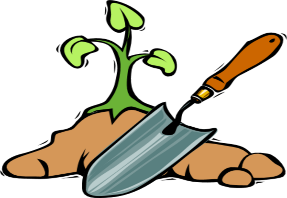 Our Standards for this week are…Our Standards for this week are…Our Standards for this week are…ReadingRI1.5 Explain major differences between books that tell stories & books that give information, drawing on a wide reading of a range of text types.L1.2d Use conventional spelling for words with common spelling patterns & for frequently occurring irregular words.RL1.6 Identify who is telling the story at various points in a text.Read Aloud: What Comes from Plants, Our Walk in the WoodsVocabulary: point of view, narratorSight Words: out, before, tookLetterland: ‘ed’ at the end of words (/d/ and /t/)WritingW1.3 Write narratives in which they recount two or more appropriately sequenced events, include some details regarding what happened, use temporal words to signal event order, & provide some sense of closure. Vocabulary: paragraphSci1L.2  Summarize the needs of living organisms for energy & growth.Vocabulary: life cycle, root, shoot, stem, leafMath1OA.1 Use addition & subtraction within 20 to solve word problems involving situations of adding to, taking from, putting together, taking apart, & comparing.1. OA6 Add & subtract within 20, demonstrating fluency for addition & subtractions within 10. Use strategies such as counting on; making ten (8+6=8+2+4); decomposing a number leading to a ten (13-4=13-3-1); using the relationship between addition & subtraction; & creating equivalent but easier or known sums (7+6=6+6+1)Vocabulary:  compare